EMEI “OLINDA MARIA DE JESUS SOUZA”TURMAS: JARDIM II A, B E MULTISSERIADA.PROFESSORES: ANDRÉIA, TATYANE E ROSELENE.QUINZENA: 25/10 A 05/11TEMAS: PROJETO LEITURA – SENTIMENTOS / ANIMAISVAMOS INICIAR A NOSSA QUINZENA COM O PROJETO LEITURA – SENTIMENTOS.QUERIDAS FAMÍLIASCONVIDAMOS A TODOS PARA QUE PARTICIPEM DO NOSSO PROJETO DE LEITURA 2021, COM O TEMA “MEU MUNDO QUE SINTO E ME EXPRESSO”. DEVIDO ÀS LIMITAÇÕES QUE NOS IMPÕE A PANDEMIA DO CORONAVÍRUS, ESSE SE DARÁ DE FORMA VIRTUAL, PARA QUE NÃO ACARRETE RISCOS À SAÚDE DE NOSSAS CRIANÇAS E FAMILIARES. TRABALHAREMOS COM TEMAS LIGADOS AOS SENTIMENTOS QUE SE MANIFESTAM NESSE MOMENTO DESAFIADOR QUE VIVEMOS COMO: AMOR, AMIZADE, SAUDADE, MEDO... O LIVRO SERÁ VIRTUAL E COMTEMPLADO AQUI NA ATIVIDADE 1 DESSE PLANEJAMENTO. VAMOS LÁ?ATIVIDADE 1 HISTÓRIA: O LIVRO DOS SENTIMENTOS.ACESSE O LINK ABAIXO PARA ASSISTIR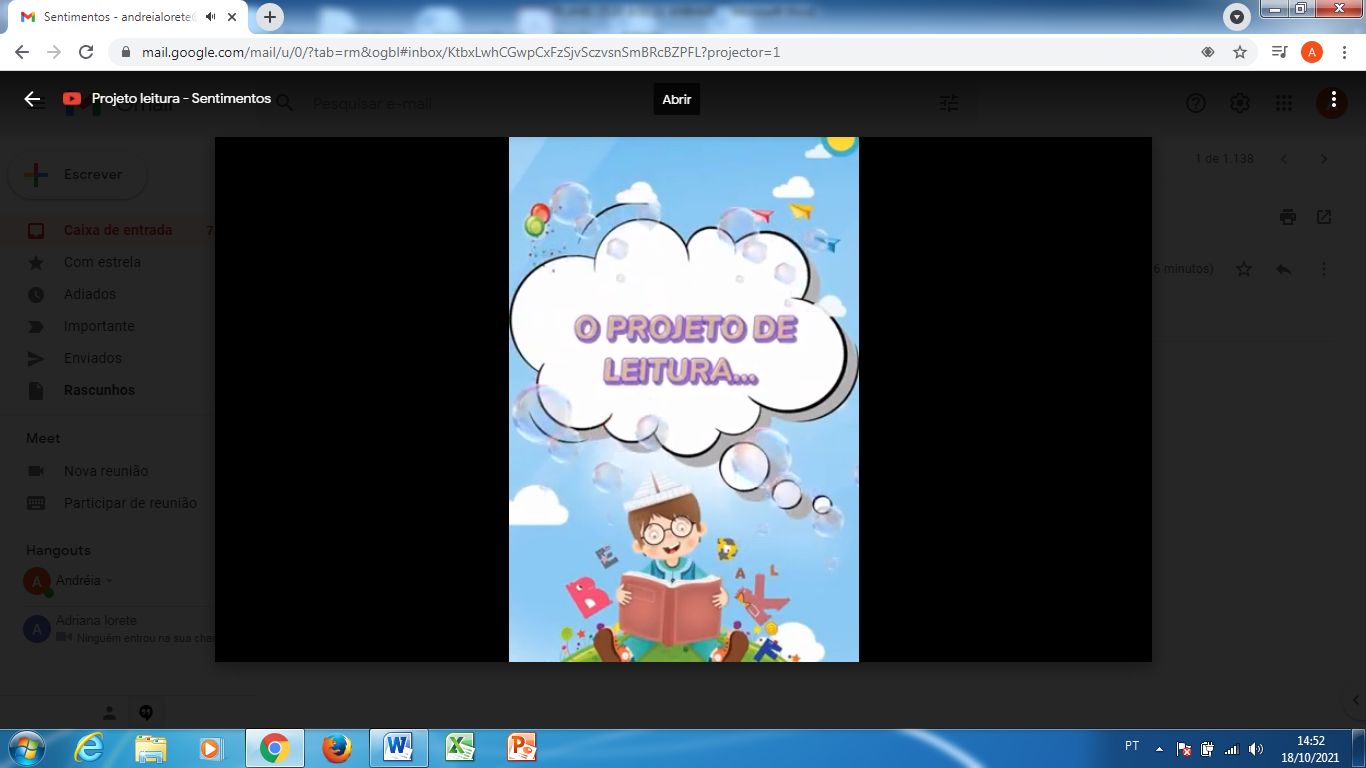 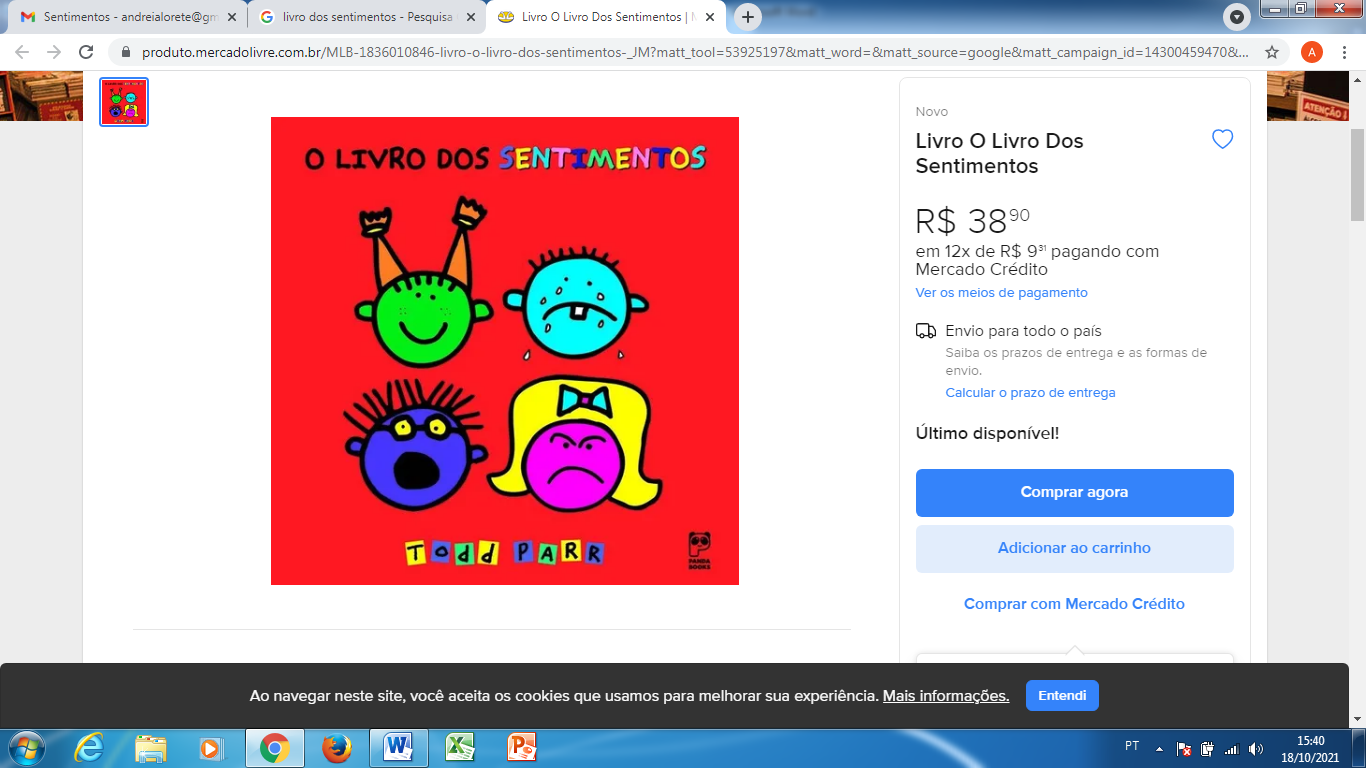 LINK https://www.youtube.com/watch?v=rkEdH_vRkwk&authuser=0- DEPOIS DE ASSISTIR O VÍDEO DO LIVRO VIRTUAL SOBRE SENTIMENTOS, EM FAMÍLIA VOCÊS IRÃO CONVERSAR SOBRE O TEMA TRATADO E ELABORAR UM PEQUENO TEXTO RELATANDO ALGUMA VIVÊNCIA FAMILIAR NA PANDEMIA ONDE ESSE SENTIMENTO FOI EXPERIMENTADO.- A CRIANÇA FARÁ UMA ILUSTRAÇÃO DA HISTÓRIA PODENDO SER ATRAVÉS DE: DESENHO, PINTURA OU MODELAGEM.- AS PRODUÇÕES SERÃO ENVIADAS PARA A PROFESSORA TAMBÉM PELO WHATSAPP, E COM AUTORIZAÇÃO SERÃO PARTILHADAS NO GRUPO DA SALA.- PEDIMOS O EMPENHO DE TODOS, POIS O PROJETO FAZ PARTE DO CURRÍCULO DA TURMA E VISA O DESENVOLVIMENTO DE HABILIDADES NECESSÁRIAS, COMO A AUTONOMIA, A LINGUAGEM E A SOCIALIZAÇÃO.- ESPERO UM TRABALHO MARAVILHOSO E A PARTICIPAÇÃO ATIVA DA FAMÍLIA.BOM TRABALHO E NÃO SE ESQUEÇA DE ENVIAR A FOTO PARA PROFESSORA!TEMA – ANIMAISHÁ MUITOS ANIMAIS NA NATUREZA E TODOS SÃO DIFERENTES. OS ANIMAIS ESTÃO ADAPTADOS AO AMBIENTE EM QUE VIVEM, PELA FORMA DO CORPO, PELA MANEIRA COMO SE DESLOCAM, PELA ALIMENTAÇÃO E PELOS LUGARES ONDE SE ABRIGAM. UNS VOAM, OUTROS NADAM, CORREM, RASTEJAM… OS QUE VIVEM AO NOSSO LADO SÃO DÓCEIS E CARINHOSOS: ANIMAIS DOMÉSTICOS. OUTROS VIVEM ESCONDIDOS NOS MONTES E NAS FLORESTAS: ANIMAIS SELVAGENS. PARA SOBREVIVEREM TODOS PRECISAM SE ALIMENTAR. HÁ ANIMAIS QUE COMEM OUTROS ANIMAIS, OS CARNÍVOROS. HÁ ANIMAIS QUE SÓ COMEM PLANTAS, SÃO HERBÍVOROS. OUTROS COMEM ANIMAIS E PLANTAS, ONÍVOROS. OS QUE SE ALIMENTAM DE INSETOS SÃO INSECTÍVOROS E OS QUE SE ALIMENTAM DE GRÃOS SÃO GRANÍVOROS. ALGUNS ANIMAIS NASCEM DE OVOS, COMO O PARDAL, SÃO ANIMAIS OVÍPAROS. OUTROS NASCEM DO VENTRE DA MÃE, COMO OS CAVALOS QUE SÃO CHAMADOS DE VIVÍPAROS. OS ANIMAIS QUE TÊM OSSOS E UM ESQUELETO INTERNO (ESPINHA OU COLUNA VERTEBRAL) CHAMAM-SE VERTEBRADOS. OS QUE NÃO TÊM OSSOS NEM ESQUELETOS SÃO INVERTEBRADOS, COMO O CARACOL. HÁ MUITO QUE APRENDER SOBRE OS ANIMAIS! ENTÃO VAMOS INICIAR NOSSAS ATIVIDADES.- VAMOS ASSISTIR AO VÍDEO E ENTENDER DE FORMA DIVERTIDA SOBRE OS ANIMAIS...VÍDEO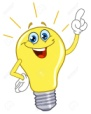 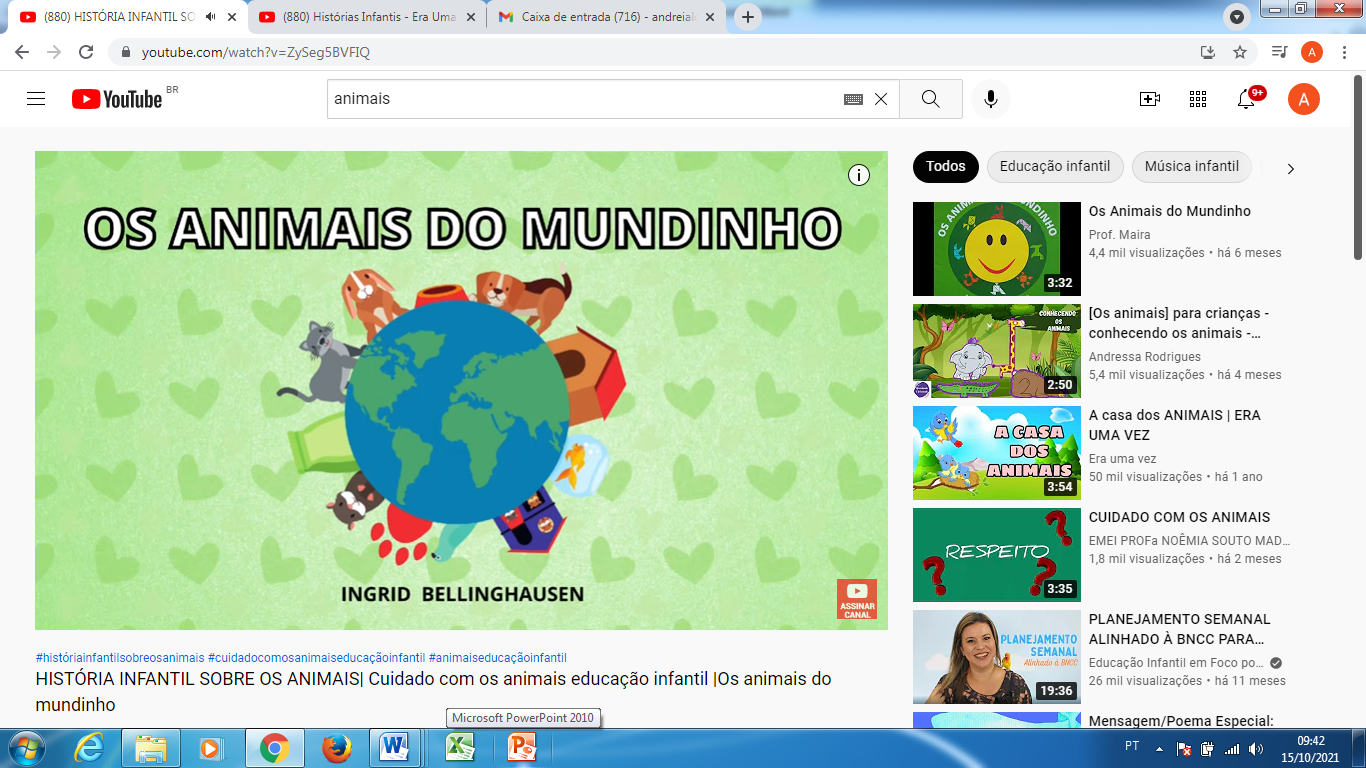 LINK https://youtu.be/ZySeg5BVFIQ?t=104ATIVIDADE 2ANIMAIS DOMÉSTICOS E ANIMAIS SILVESTRES OU SELVAGENS.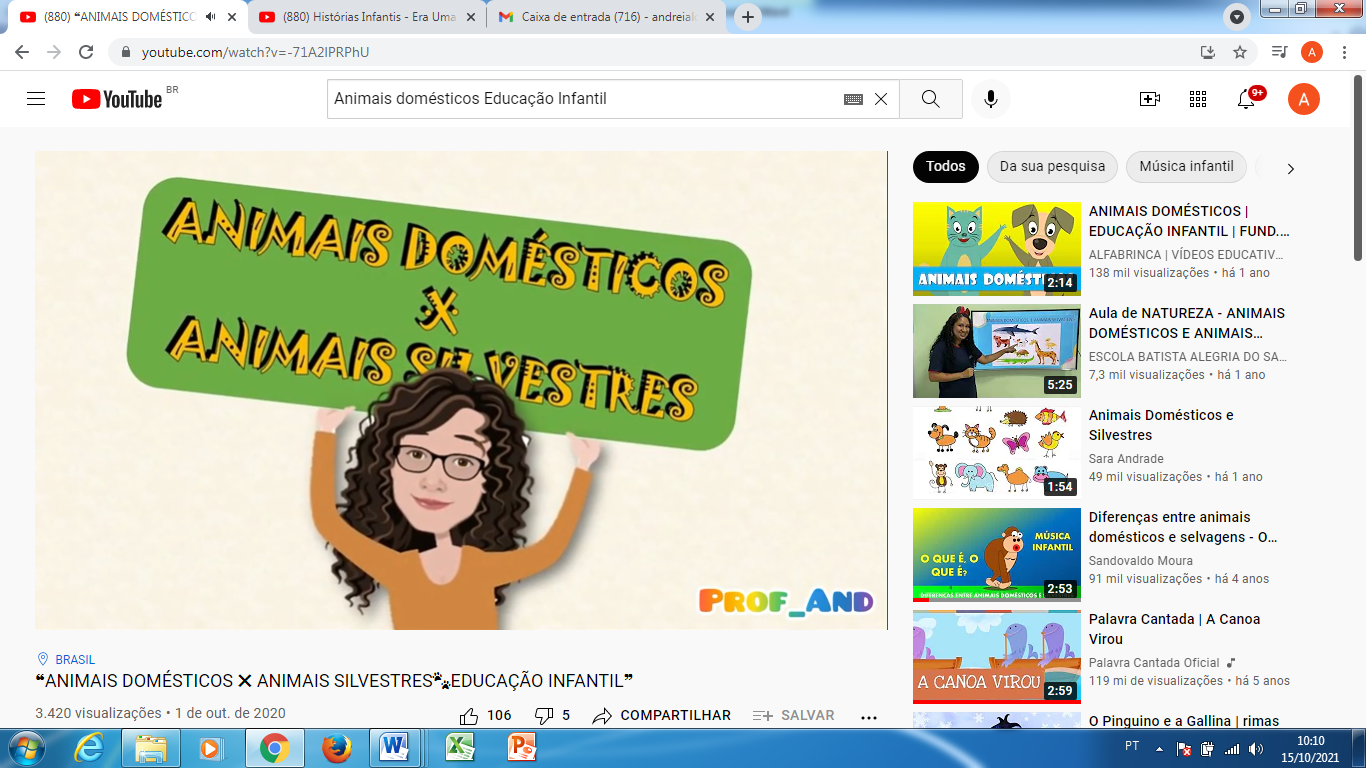 LINK https://youtu.be/-71A2lPRPhU?t=67- AGORA VAMOS ADIVINHAR QUAIS SÃO OS ANIMAIS DOMÉSTICOS ESCONDIDOS NAS SOMBRAS?- EM UMA FOLHA DE SULFITE COLOQUE SEU NOME E A DATA.- DEPOIS DE OBSERVAR AS SOMBRAS E DESCOBRIR DE QUAL ANIMAL PERTENCE, ESCREVA O NOME DOS ANIMAIS. VEJA O EXEMPLO           SERÁ QUE PODEMOS TER MAIS ALGUM ANIMAL EM CASA? QUAIS?           PENSE E RESPONDA ORALMENTE PARA SEUS FAMILIARES.ATIVIDADE 3VÍDEO: “ANIMAIS TERRESTRES, AÉREOS E AQUÁTICOS”.ACESSE O LINK ABAIXO PARA ASSISTIR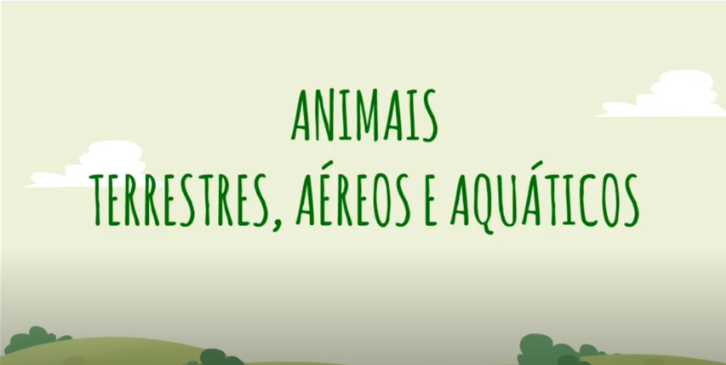 LINK https://www.youtube.com/watch?v=OcE4ZjaU8B8APÓS ASSISTIR AO VÍDEO E APRENDER SOBRE OS ANIMAIS AQUÁTICOS, AÉREOS E TERRESTRES, FAÇA A SEGUINTE ATIVIDADE:EM UMA FOLHA DE PAPEL SULFITE ESCREVA O NOME, A DATA E O TÍTULO DA HISTÓRIA.PESQUISE, RECORTE E COLE UM ANIMAL: AQUÁTICO, UM TERRESTRE E UM QUE VOA (SE PREFERIR PODE DESENHAR).ABAIXO DO DESENHO ESCREVA O NOME DE CADA ANIMAL QUE VOCÊ ESCOLHEU.VEJA O EXEMPLO:ATIVIDADE 4VAMOS DANÇAR, ASSISTINDO AO VÍDEO A SEGUIR, JUNTE A SUA FAMÍLIA E DIVIRTA-SE: “IMITANDO OS BICHOS”. MÚSICA: “CIRANDA DOS BICHOS” DA PALAVRA CANTADA.ACESSE O LINK ABAIXO PARA ASSISTIR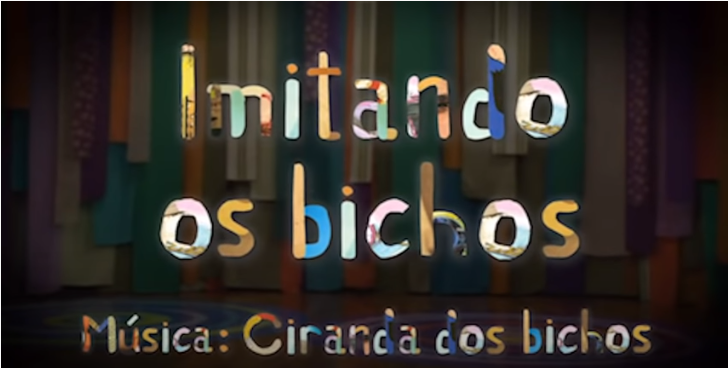 LINK https://youtu.be/slShEL-N1mA?t=9 APÓS IMITAR OS BICHOS VAMOS FAZER ARTE COM SUAS MÃOZINHAS?EM UMA FOLHA DE SULFITE ESCREVA SEU NOME E DATA.ESCOLHA UM DOS ANIMAIS  REGISTRE O NOME DELE E ABAIXO FAÇA O CARIMBO DA SUA MÃO COM TINTA GUACHE, DE ACORDO COM O ANIMAL ESCOLHIDO.COM LAPÍS DE COR OU CANETINHAS FAÇA OS DETALHES DO ROSTO E CORPO.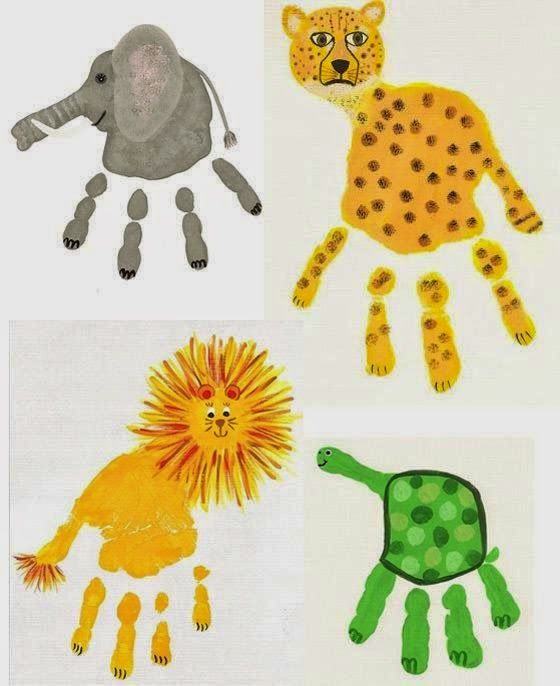 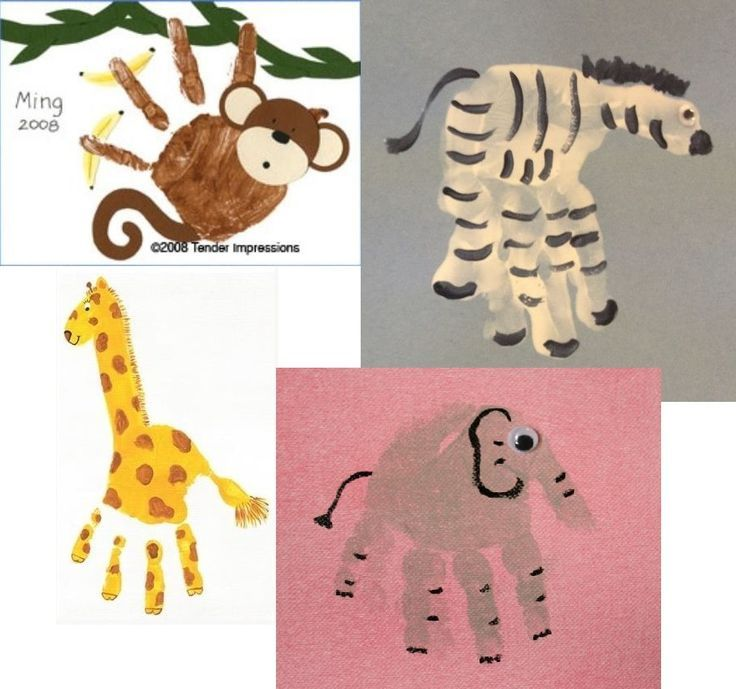 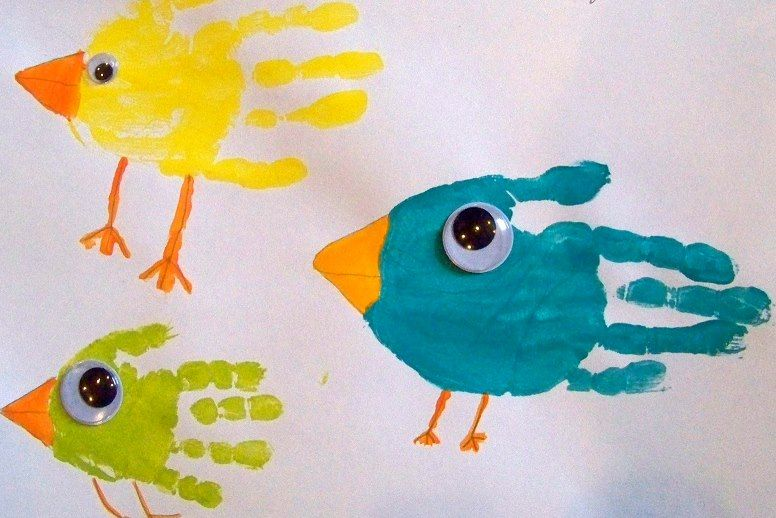 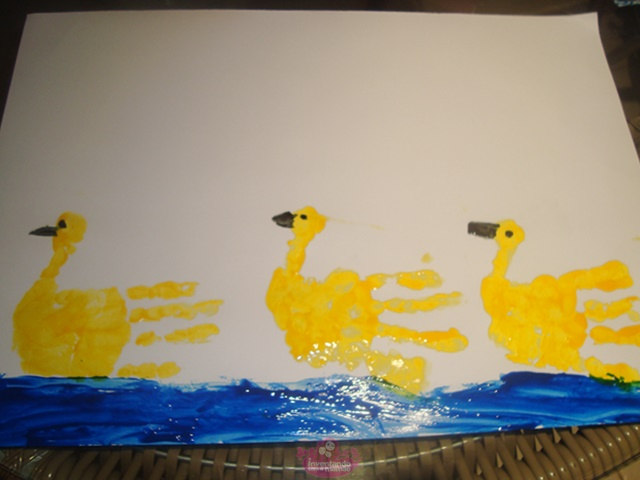 ATIVIDADE 5MÚSICA - O PATO: AUTOR - VINÍCIUS DE MORAIS.ACESSE O LINK ABAIXO PARA ASSISTIR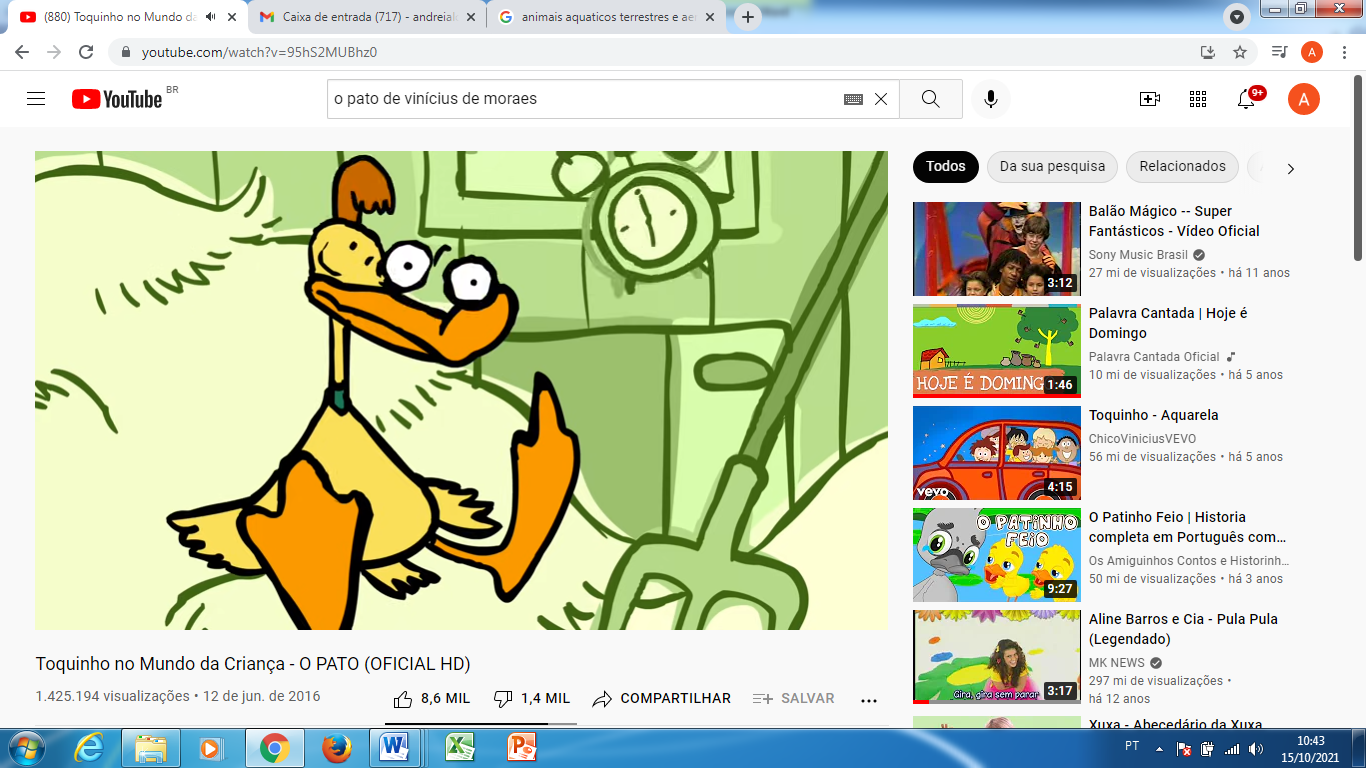 LINK https://youtu.be/95hS2MUBhz0?t=15VAMOS PARA ATIVIDADE?- EM UMA FOLHA DE PAPEL SULFITE ESCREVA O NOME, A DATA E O TÍTULO DA MÚSICA.- COM A AJUDA DE UM FAMILIAR ESCREVA A MÚSICA DE VINÍCIUS DE MORAES. - AGORA FAÇA A LEITURA SEGUINDO COM O DEDINHO, AO ENCONTRAR A PALAVRA PATO VOCÊ DEVE CIRCULAR COM LÁPIS COLORIDO. - DEPOIS FAÇA UM DESENHO PARA ILUSTRAR A MÚSICA.VEJA O EXEMPLO:NÃO ESQUEÇA, AQUI É SÓ UM EXEMPLO, USE A SUA CRIATIVIDADE PARA DESENHAR A HISTÓRIA DE FORMA BEM DIVERTIDA!ATIVIDADE 6HISTÓRIA: O PATINHO FEIO.ACESSE O LINK PARA ASSISTIR 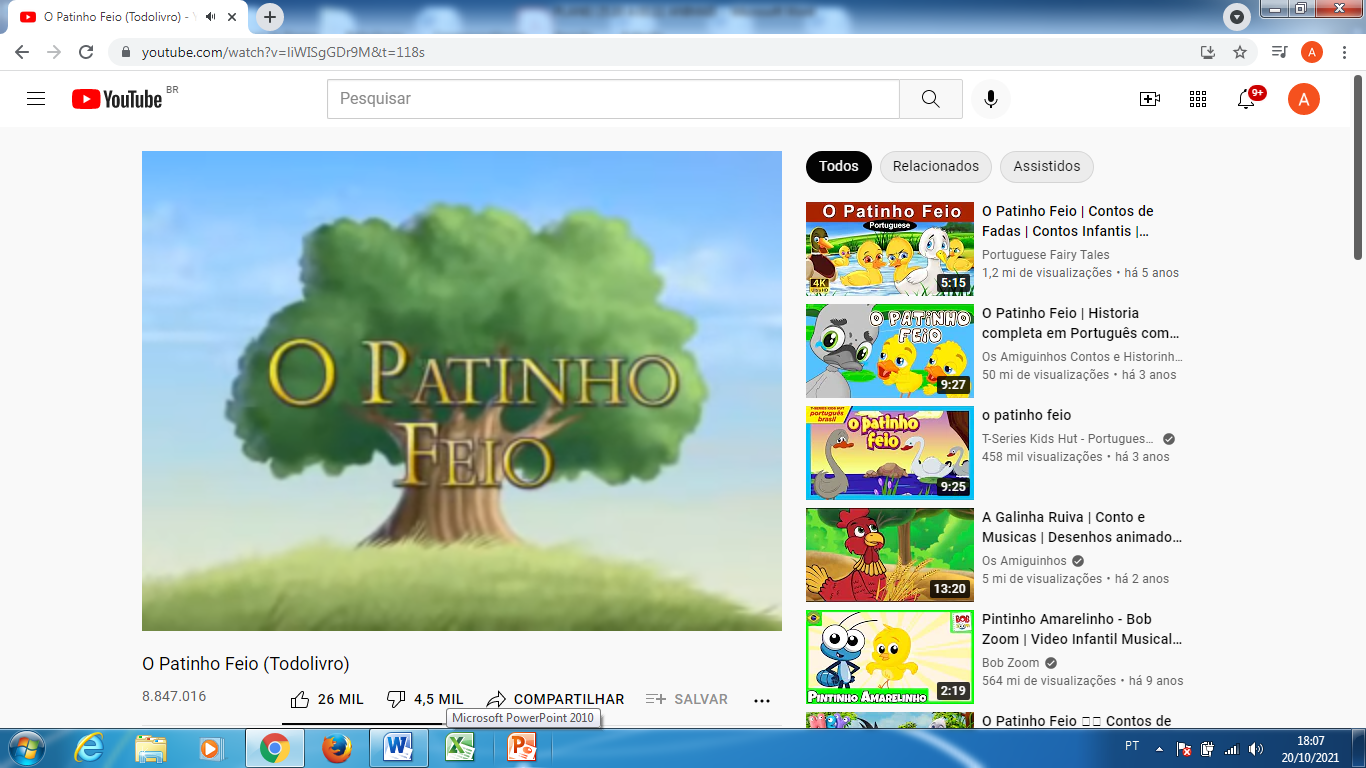 LINK https://youtu.be/liWISgGDr9M?t=4 ATIVIDADE ORAL SOBRE A HISTÓRIA – O PATINHO FEIO.COMO ERA O ÚLTIMO PATINHO QUE SAIU DO OVO?O QUE A MAMÃE PATA ACHOU?COMO AS OUTRAS AVES TRATAVAM O PATINHO?COMO O PATINHON SE SENTIA?O QUE O PATINHO RESOLVEU FAZER?O QUE VOCÊ APRENDEU COM A HISTÓRIA DO PATINHO FEIO?GRAVE O ÁUDIO DAS RESPOSTAS E MANDE PARA SUA PROFESSORA. MATEMÁTICA – RELAÇÃO NÚMERO QUANTIDADE.- EM UMA FOLHA DE PAPEL SULFITE ESCREVA O NOME E A DATA, EM SEGUIDA ESCREVA OS NUMERAIS E DESENHE OS PATINHOS, DEPOIS PINTE SOMENTE OS PATINHOS DE ACORDO COM AS QUANTIDADES. UM FAMILIAR DEVE AJUDAR NO PROCESSO.VEJA O EXEMPLO:ATIVIDADE 7VÍDEO DA MÙSICA: LEÃO – FAGNER E VINÍCIUS DE MORAESACESSE O LINK PARA ASSISTIR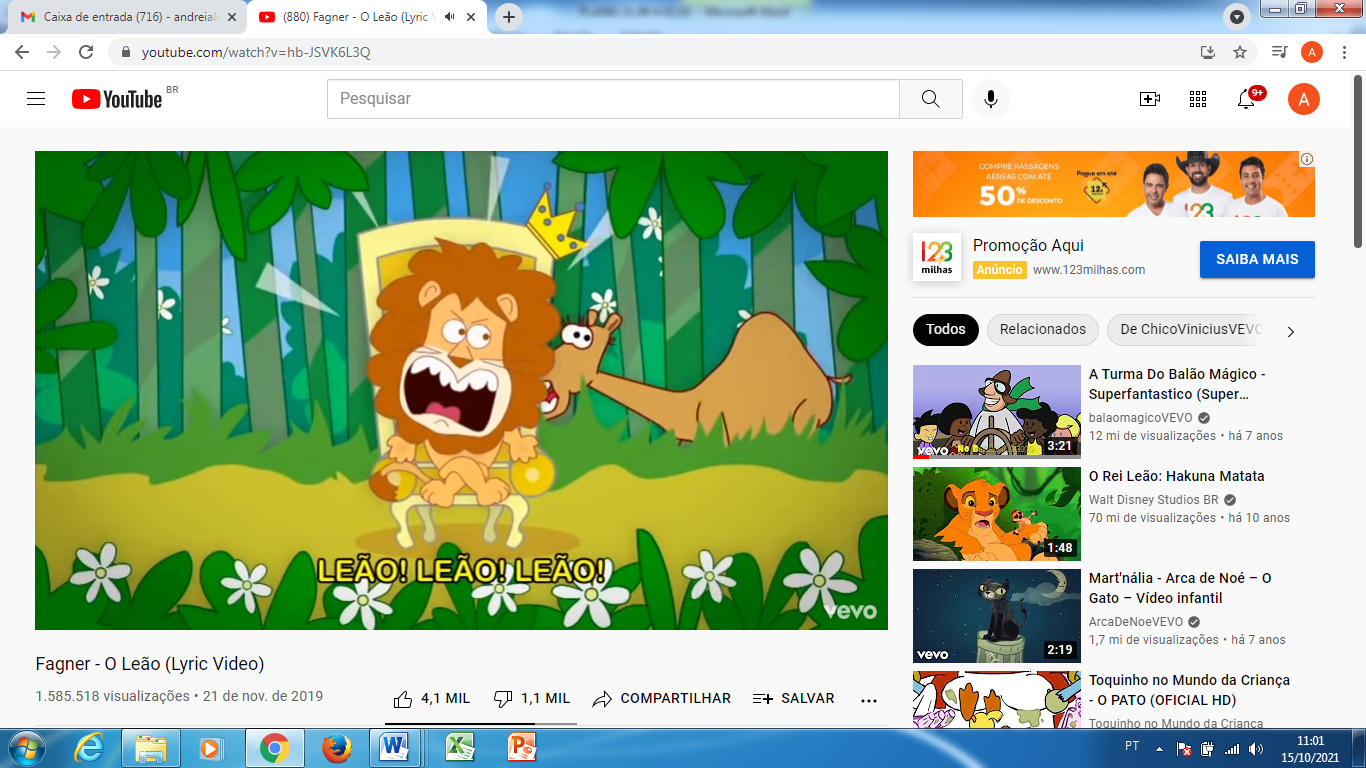 LINK https://youtu.be/hb-JSVK6L3Q?t=63 - VAMOS PARA A ATIVIDADE, EM UMA FOLHA DE PAPEL SULFITE ESCREVA O NOME, A DATA E O TÍTULO DA MÚSICA, COM A AJUDA DE UM FAMILIAR ESCREVA PARTE DA MÚSICA E FAÇA A LEITURA SEGUINDO COM O DEDINHO NAS PALAVRAS. - EM SEGUIDA VAMOS FAZER UM ACRÓSTICO COM A PALAVRA LEÃO.VEJA O EXEMPLOATIVIDADE 8HISTÓRIA: ERA UMA VEZ UM GATO XADREZ AUTORA: BIA VILLELAACESSE O LINK ABAIXO PARA ASSISTIR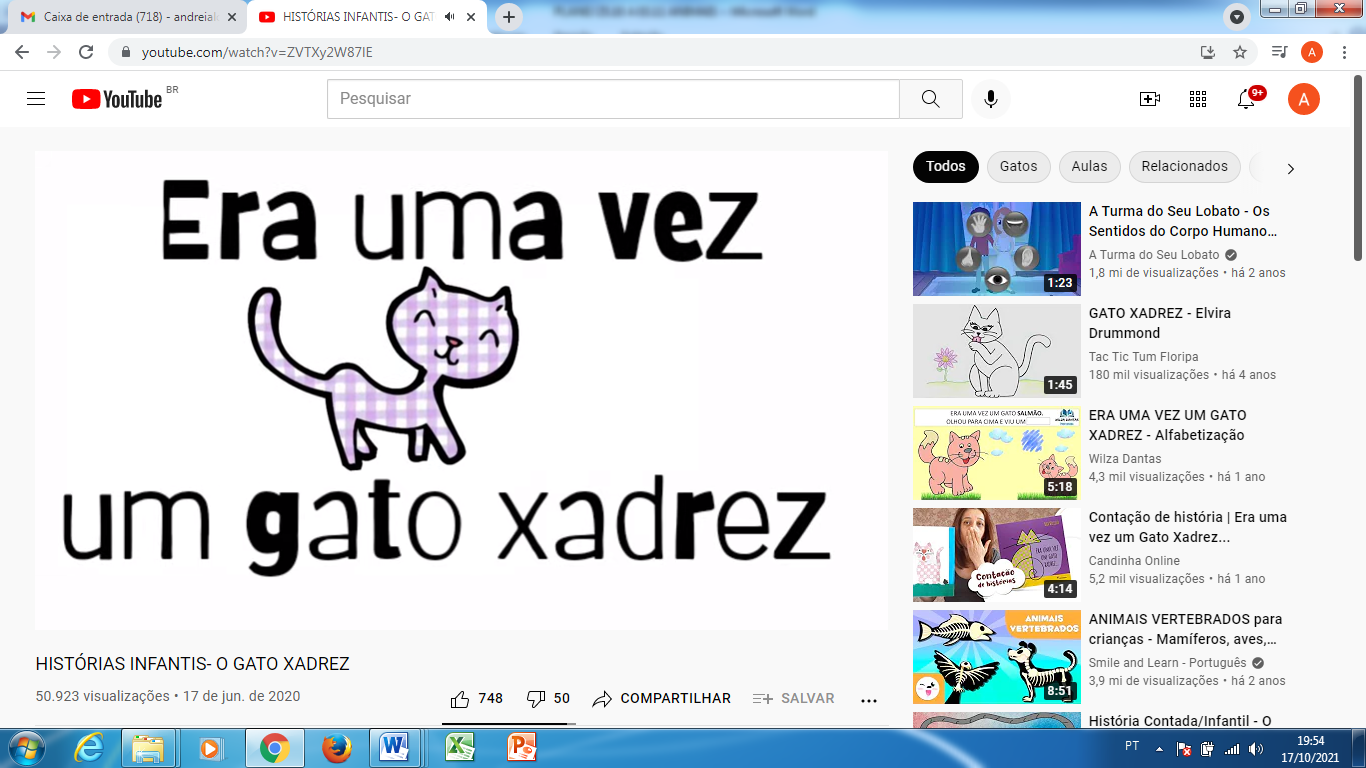 LINK https://youtu.be/ZVTXy2W87lE?t=161 VAMOS PARA A ATIVIDADE?- EM UMA FOLHA DE PAPEL SULFITE ESCREVA O NOME, A DATA E O TÍTULO DA HISTÓRIA.- COM A AJUDA DE UM FAMILIAR ESCREVA A HISTÓRIA E COMPLETE COM A PALAVRA QUE FALTA EM CADA PARTE.- DESENHE E PINTE OS GATINHOS COM AS CORES CITADAS NO TEXTO.- NÃO SE ESQUEÇA DE FAZER A LEITURA SEGUINDO COM O DEDINHO NAS PALAVRAS. VEJA O EXEMPLO:                                NÃO ESQUEÇAM AS FOTOS.  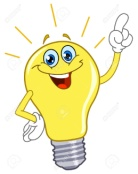 REFERÊNCIAS BIBLIOGRÁFICASLIVRO DOS SENTIMENTOS - ACESSO EM 18 DE OUTUBRO DE 2021. DISPONÍVEL EM https://www.youtube.com/watch?v=rkEdH_vRkwk&authuser=0IMAGENS SEM DIREITOS AUTORAIS. ACESSO EM 13 DE SETEMBRO DE 2020. DISPONÍVEIS EM: https://pixabay.com/pt/CARIMBO MÃOS - ACESSO EM 16 DE SETEMBRO DE 2020. DISPONÍVEL EM https://br.pinterest.com/pin/431712314252626478/CARIMBO MÃOS - ACESSO EM 16 DE SETEMBRO DE 2020. DISPONÍVEL EM https://br.pinterest.com/pin/487655465873922826/CARIMBO MÃOS - ACESSO EM 16 DE SETEMBRO DE 2020 DISPONÍVEL EM http://inventandocomamamae.blogspot.com/2010/05/familia-arteira.html CARIMBO MÃOS - ACESSO EM 16 DE SETEMBRO DE 2020. DISPONÍVEL EM https://br.pinterest.com/pin/777715429373101549/ IMAGEM DO LEAO - ACESSO EM 15 DE OUTUBRO DE 2021. DISPONÍVEL EM https://4.bp.blogspot.com/-g_NEYlgsFAk/UfhbkPKScJI/AAAAAAAAgH8/weS-WZie-LI/s1600/atividade-ca%C3%A7a-palavras-projeto-animais-vinicius-demoraes.jpg IMAGEM DO GATO - ACESSO EM 15 DE OUTUBRO DE 2021. DISPONÍVEL EM https://1.bp.blogspot.com/-XP1EtL1tc1I/X6LUGYEwlCI/AAAAAAAD6M8/nr5UmghOkU4Y_smp8dXomy82NYvjThOWACLcBGAsYHQ/s1682/PicsArt_11-04-12.44.51.jpg ATIVIDADE DE MATEMÁTICA - ACESSO EM 15 DE OUTUBRO DE 2021. DISPONÍVEL EM https://amorensina.com.br/wp-content/uploads/2013/05/O-PATO-ATIVIDADES_Page_3-724x1024.jpg ATIVIDADE DO PATO - ACESSO EM 18 DE OUTUBRO DE 2021. DISPONÍVEL EM https://amorensina.com.br/wp-content/uploads/2013/05/O-pato-pateta-M%C3%BAsica_Page_1.jpg VÍDEO OS ANIMAIS DO MUNDINHO - ACESSO EM 15 DE OUTUBRO DE 2021. DISPONÍVEL EM https://youtu.be/ZySeg5BVFIQ?t=104VÍDEO ANIMAIS DOMÉSTICOS E SILVESTRES - ACESSO EM 15 DE OUTUBRO DE 2021. DISPONÍVEL https://youtu.be/-71A2lPRPhU?t=67VÍDEO - ANIMAIS TERRESTRES, AÉREOS E AQUÁTICOS - ACESSO EM 15 DE OUTUBRO DE 2021. DISPONÍVEL   https://www.youtube.com/watch?v=OcE4ZjaU8B8FIGURAS DE ANIMAIS AÉREOS, AQUÁTICOS E TERRESTRES- ACESSO EM 20 DE OUTUBRO DE 2021. DISPONÍVEL https://i.ytimg.com/vi/o5hasxbhmrA/maxresdefault.jpg IMITANDO OS BICHOS: PALAVRA CANTADA - ACESSO EM 20 DE OUTUBRO DE 2021. DISPONÍVEL https://youtu.be/slShEL-N1mA?t=9 MÚSICA O PATO VINÍCIUS DE MORAIS - ACESSO EM 18 DE OUTUBRO DE 2021. DISPONÍVEL EM https://youtu.be/95hS2MUBhz0?t=15O PATINHO FEIO – TODO LIVRO - ACESSO EM 20 DE OUTUBRO DE 2021. DISPONÍVEL https://youtu.be/liWISgGDr9M?t=4 VÍDEO DA MÙSICA: LEÃO – FAGNER E VINICIUS DE MORAES - ACESSO EM 18 DE OUTUBRO DE 2021. DISPONÍVEL EM https://youtu.be/hb-JSVK6L3Q?t=63 HISTÓRIA/ VÍDEO: ERA UMA VEZ UM GATO XADREZ AUTORA: BIA VILLELA ACESSO EM 18 DE OUTUBRO DE 2021. DISPONÍVEL EM https://youtu.be/ZVTXy2W87lE?t=161 NOME:__________________________DATA_____________________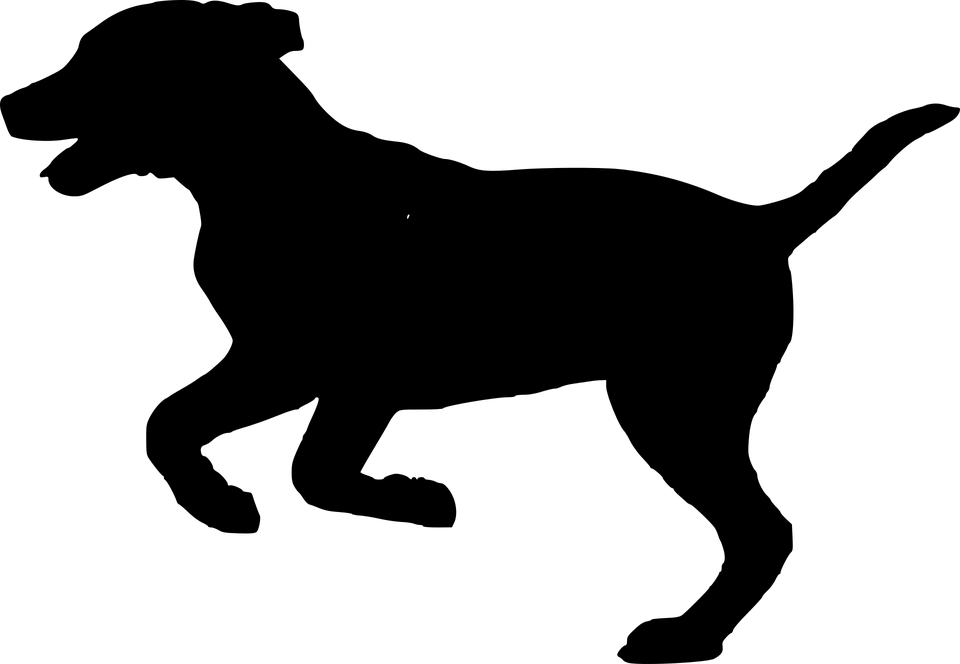 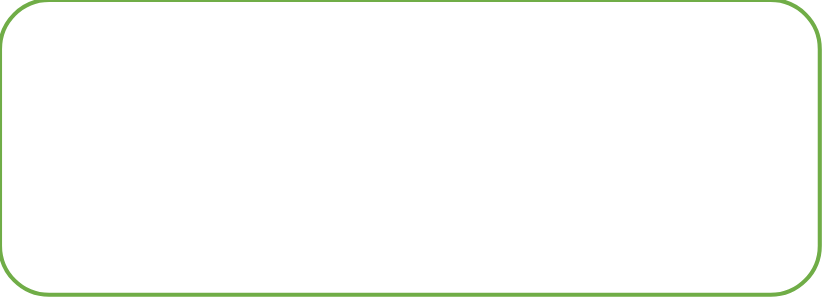 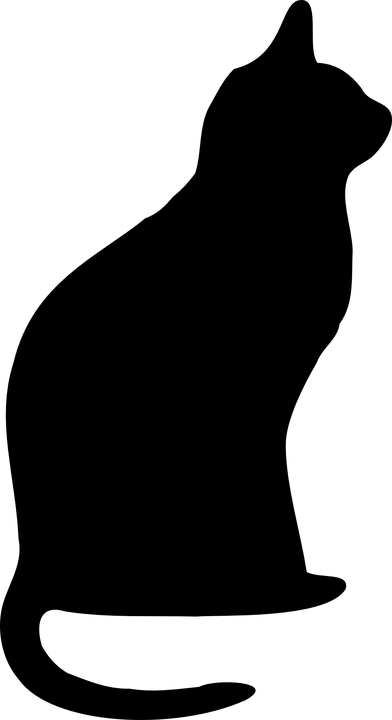 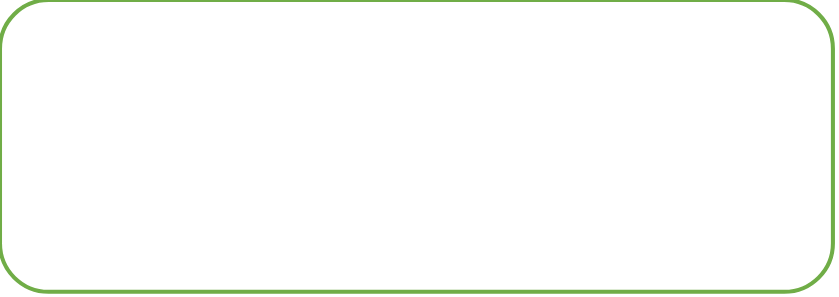 NOME:_________________________________________________________DATA:__________ANIMAIS              AQUÁTICOS                                AÉREOS (VOA)                        TERRESTRE	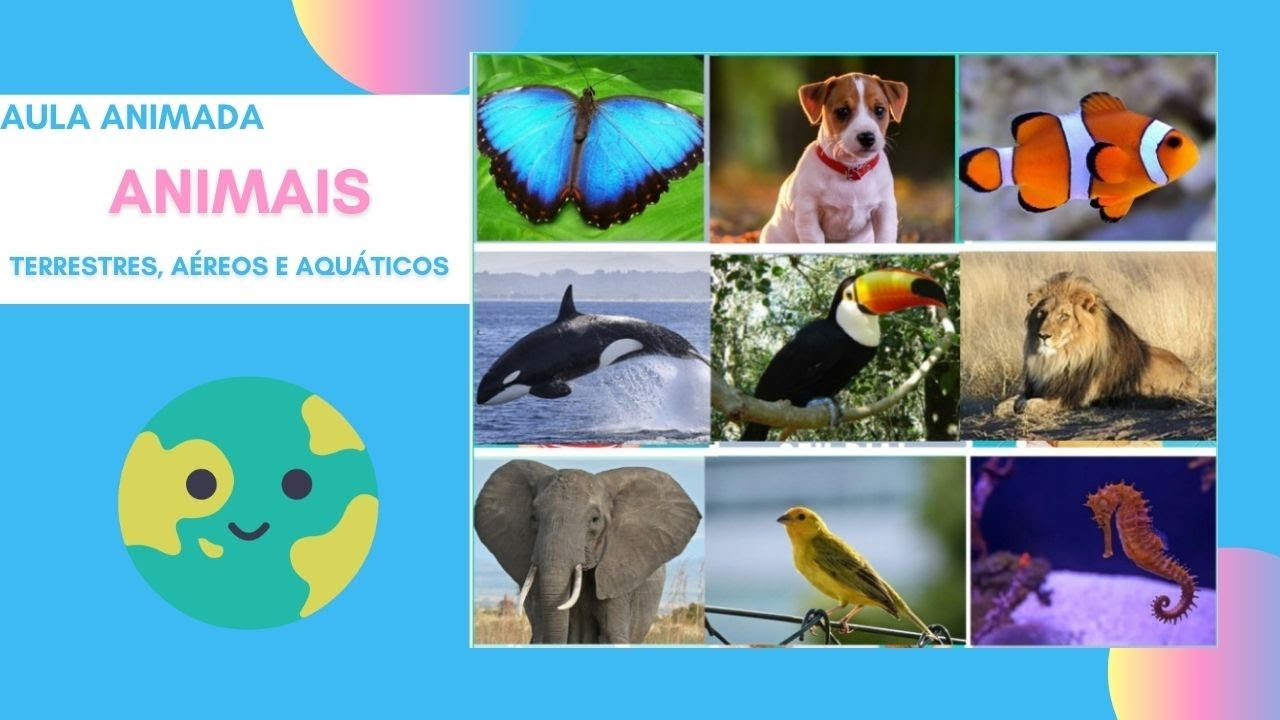 NOME:____________________________________________________DATA:___________ELEFANTEN NOME:________________________________________DATA_______________________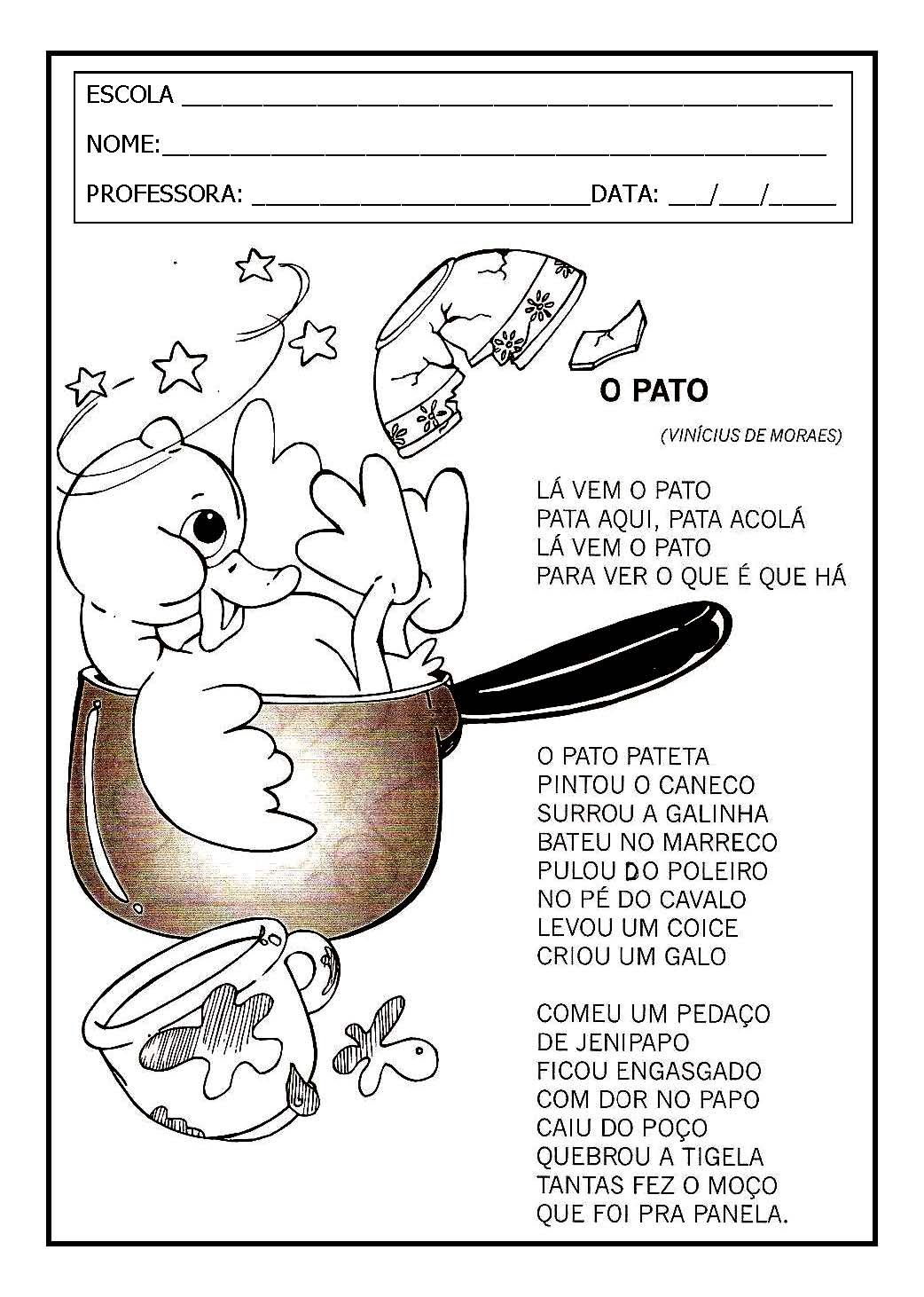 NNOME:________________________________________DATA_______________________   MATEMÁTICA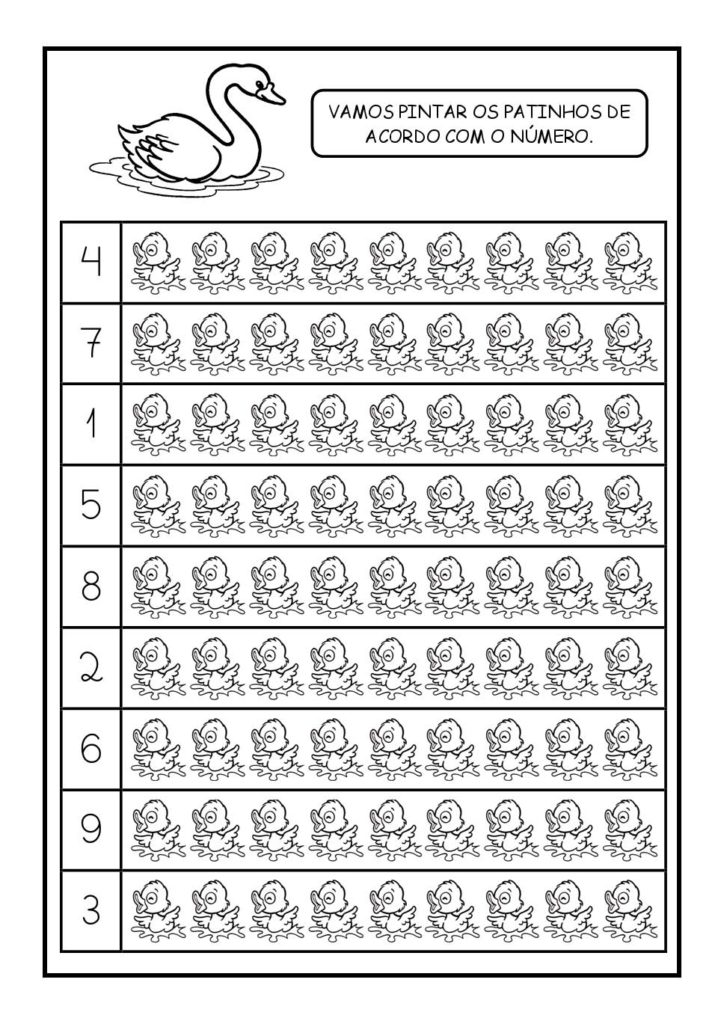 NOME:________________________________________DATA_______________________- FAÇA A LEITURA DA MÚSICA SEGUINDO COM O DEDINHO. 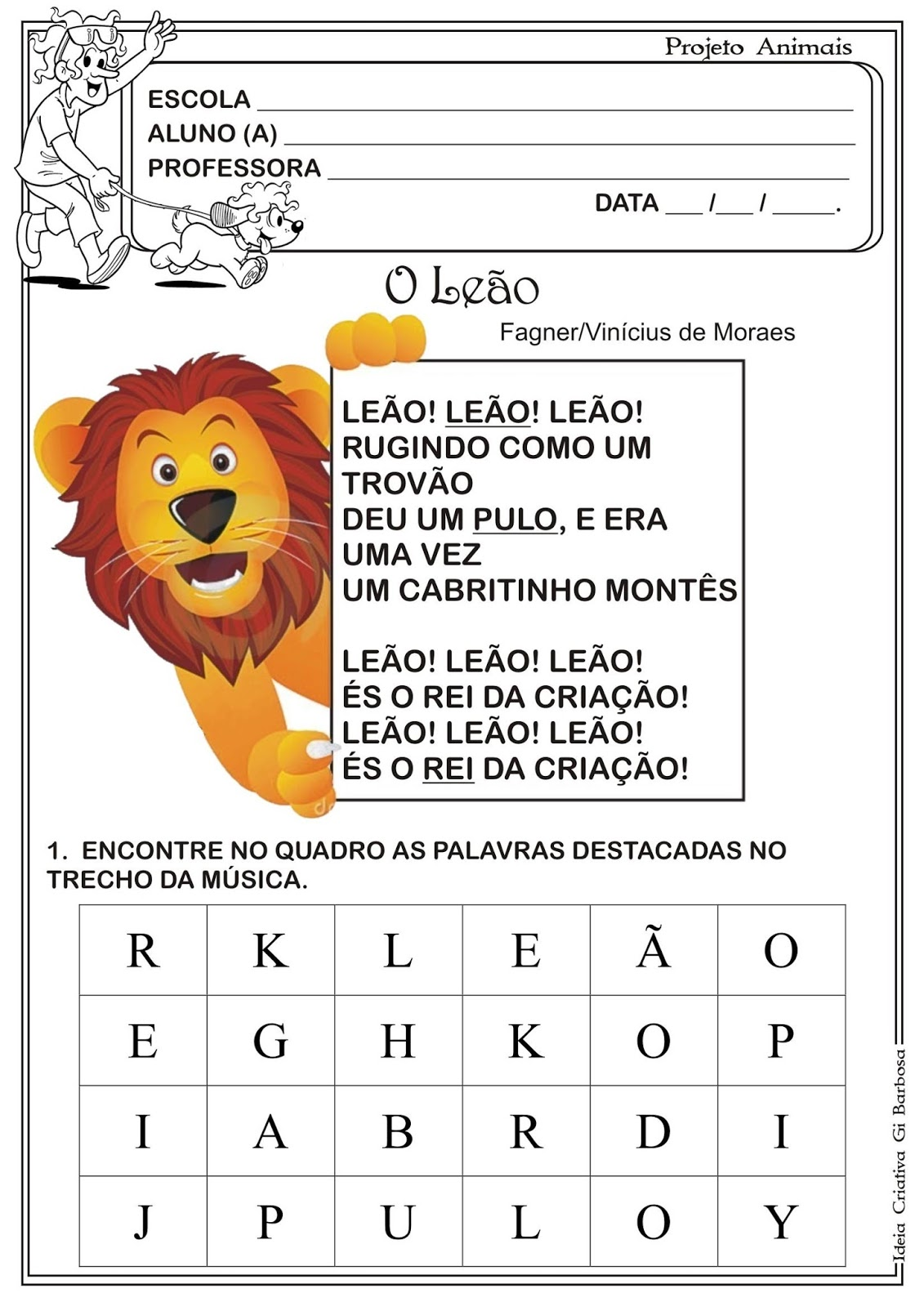 - AGORA COM AS LETRAS DA PALAVRA LEÃO PENSE EM NOMES DE OUTROS ANIMAIS E ESCREVA.ACRÓSTICOLEOPARDOELEFANTEANTAONÇANOME:________________________________________DATA_______________________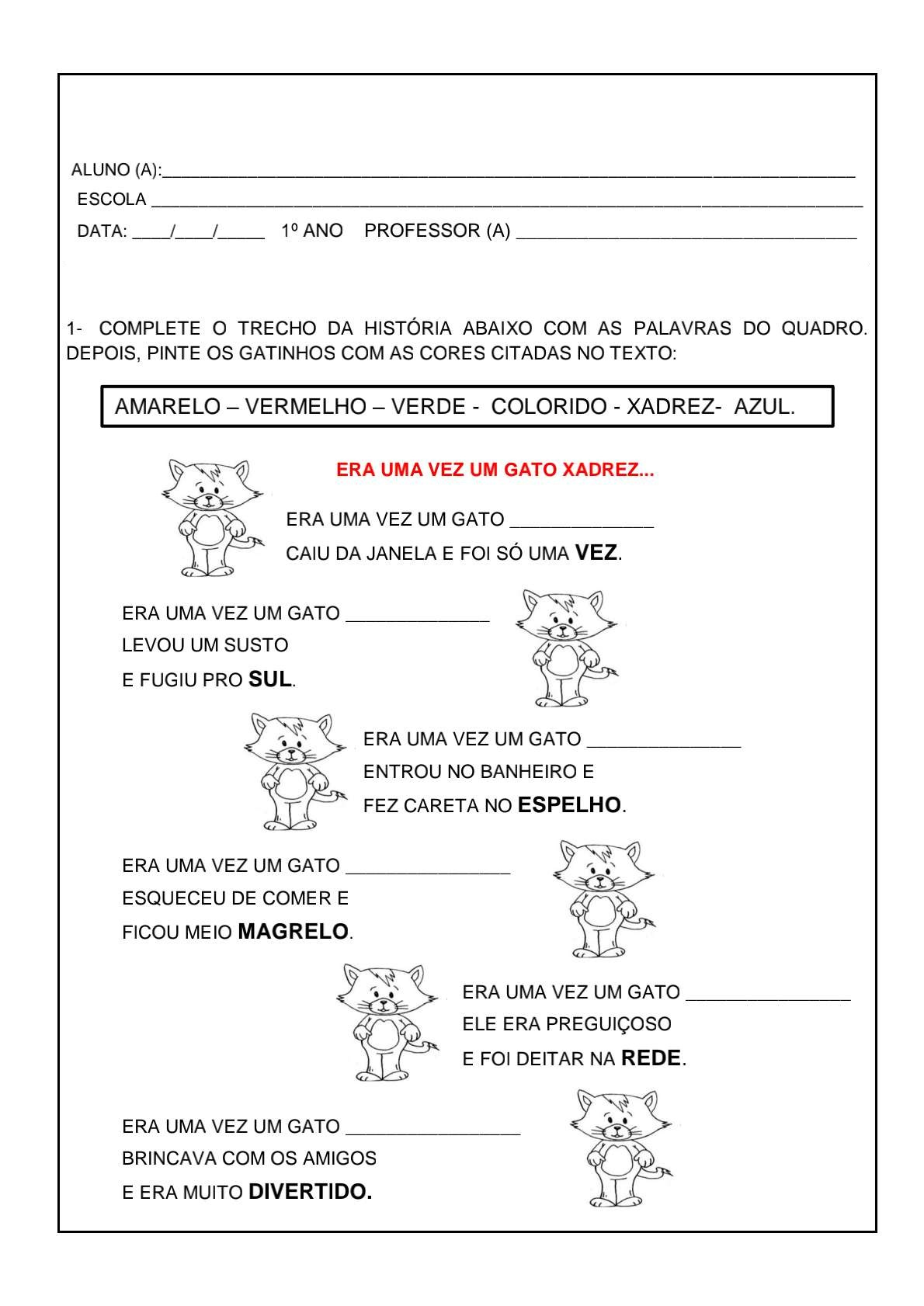 